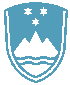 POROČILO O REDNEM INŠPEKCIJSKEM PREGLEDU NAPRAVE, KI LAHKO POVZROČI ONESNAŽEVANJE OKOLJA VEČJEGA OBSEGAZavezanec: MAGNA STEYR, avtomobilski dobavitelj d. o. o.Cesta Janeza Puha 1, 2312 Orehova vas, MŠ: 7159641000Naprava / lokacija:- 2.6. naprava za površinsko obdelavo kovin z uporabo elektrolitskih ali kemičnih postopkov z volumnom delovnih kadi  (brez izpiranja ) 395 m3 in - 6.7. dejavnost površinske obdelave snovi, predmetov ali izdelkov z uporabo organskih topil z zmogljivostjo porabe organskih topli 414 tone na letoDatum pregleda: 17.5.2023 Okoljevarstveno dovoljenj (OVD) št.: Okoljevarstvenega dovoljenja št. 35407-5/2017-49 z dne 21.12.2018 spremenjeno z odločbo št. 35406-56/2019-5 z dne 12.5.2020.Ugotovitve nadzora usklajenosti delovanja z OVD:Ravnanje z odpadki, ki nastanejo zaradi dejavnostiPri pregledu predloži stranka inšpektorici kopijo letnega  poročila o nastajanju odpadkov za leto 2022, ki je bilo posredovano na ARSO.Odpadki, ki se trenutno na lokaciji začasno skladiščijo v minimalni količini (blato iz ČN, embalaža..), so ustrezno skladiščeni predložena je bila evidenca o nastajanju  odpadkov in  ravnanju z njimi. Embalaža in odpadna embalaža Odpadno embalažo, ki ni komunalni odpadek, zavezanec predaja nosilcu sheme za embalažo in odpadno embalažo Slopak d.o.o., s katero ima sklenjeno pogodbo o obveznosti ravnanja z embalažo in odpadno embalažo na DROE. Emisije snovi in toplote v vodeIndustrijske odpadne vodeZavezanec ima za čiščenje odpadnih tehnoloških vod zgrajeno lastno čistilno napravo, ki čisti vse tehnološke odpadne vode z območja obratovanja naprave. Za obratovanje lastne čistilne naprave je izdelan Poslovnik in se vodi Obratovalni dnevnik v skladu s predpisi o emisiji snovi in toplote pri odvajanju odpadnih vod v vode in javno kanalizacijo. Upravljavec naprave ne obremenjuje okolja čezmerno.Monitoring odpadnih vod se izvaja, v letu 2023 so opravili že 2 meritvi. Z muljem iz lastne čistilne naprave in z muljem iz oljnih lovilcev se ravna v skladu s predpisi, ki urejajo ravnanje z odpadki in vodi vse predpisane evidence. Podzemne vodeLetos so opravili že eno meritev.Emisije snovi v zrakUpravljavec naprave zagotavlja izpuščanje zajetih emisij snovi v zrak preko definiranih izpustov navedenih v točki 2. OVD, mejne vrednosti so definirane v točki 2.2. OVD in sicer :Prve meritve emisij snovi v zrak so bile opravljene v letu 2019. Oceno letnih emisij snovi v zrak, katero jim je izdelal EKO ekoinženiring d.o.o., zadnja za leto 2022, ki so jo do 31. 3. 2023 posredovali na ARSO- Ugotovitev je, da mejne emisijske vrednosti na nobenem od emisijskih mest niso bile prekoračene.Bilanco uporabljenih organskih topil so predložili na ARSO.Emisije hrupa     Predloženo je bilo Poročilo o obratovalnem monitoringu hrupa v okolju za industrijski obrat MAGNA STEYR d.o.o., Orehova vas  - Št. poročila: CEVO – 20326/2022. Iz izračuna kazalcev hrupa – glej poročilo: Stran: 17 od 44 je razvidno, da obratovanje virov hrupa na območju IED obrata MAGNA STEYR d.o.o. NE POVZROČA preseganje mejnih vrednosti kazalcev hrupa in koničnih ravni hrupa za vire hrupa za območje s IV. stopnjo varstva pred hrupom. Upravljalec mora zagotoviti izvajanje obratovalnega monitoringa vsako tretje koledarsko leto (glej stran 18- možnost opustitev obratovalnega monitoringa mora biti zavedena v OVD).Monitoring talJe bil opravljen v prvem letu po začetku obratovanja v mesecu juliju na vzorčnih mestih 6.3.2. izreka OVD, številka poročila 182/2020 z dne 31.3.2020 Talum d.o.o. Kidričevo. Naslednji monitoring  po OVD je leta 2029.Zaključki / naslednje aktivnosti: Proizvodni proces je bil ustavljen dne 6.3.2023 ( sporočilo je na inšpektorat prispelo po e- pošti dne 2.3.2023 ). V času prekinitve obratovanja naprave se postopoma izpraznjujejo kadi, v katerih so se uporabljali kemični ali elektrolitski postopki.Pri inšpekcijskem pregledu upravljavca naprave MAGNA STEYR d.o.o. je bilo ugotovljeno, da upravljavec kljub prekinitvi proizvodnje strmi k izpolnjevanju vseh obvezujočih zavez z določbami OVD.Na ministrstvo je podana vloga za mirovanje OVD po 123. členu ZVO-2, ter obvestilo o nameri sprememb v objektu MB02.Ugotovljeno je bilo, da zavezanec izpolnjuje obveznosti iz OVD.Naslednji redni inšpekcijski pregledi bodo pri zavezancu opravljeni v skladu s planom Inšpektorata oz. po potrebi.